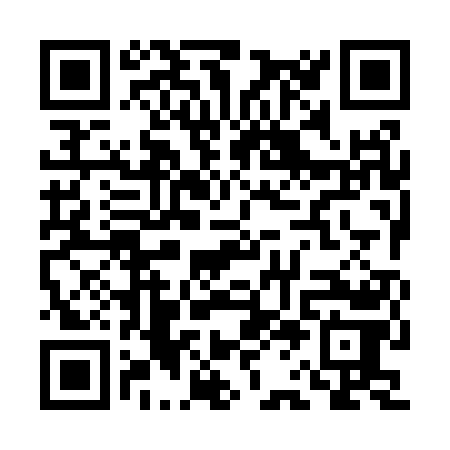 Ramadan times for Polvorosas, PortugalMon 11 Mar 2024 - Wed 10 Apr 2024High Latitude Method: Angle Based RulePrayer Calculation Method: Muslim World LeagueAsar Calculation Method: HanafiPrayer times provided by https://www.salahtimes.comDateDayFajrSuhurSunriseDhuhrAsrIftarMaghribIsha11Mon5:195:196:4812:414:506:356:357:5912Tue5:185:186:4712:414:506:366:368:0013Wed5:165:166:4512:414:516:376:378:0114Thu5:145:146:4412:404:526:386:388:0215Fri5:135:136:4212:404:536:396:398:0316Sat5:115:116:4112:404:546:406:408:0417Sun5:095:096:3912:404:546:416:418:0518Mon5:085:086:3712:394:556:426:428:0619Tue5:065:066:3612:394:566:436:438:0720Wed5:045:046:3412:394:576:446:448:0821Thu5:035:036:3312:384:576:456:458:1022Fri5:015:016:3112:384:586:466:468:1123Sat4:594:596:2912:384:596:476:478:1224Sun4:574:576:2812:375:006:486:488:1325Mon4:564:566:2612:375:006:496:498:1426Tue4:544:546:2512:375:016:506:508:1527Wed4:524:526:2312:375:026:516:518:1628Thu4:504:506:2212:365:026:526:528:1729Fri4:494:496:2012:365:036:536:538:1930Sat4:474:476:1812:365:046:546:548:2031Sun5:455:457:171:356:047:557:559:211Mon5:435:437:151:356:057:567:569:222Tue5:415:417:141:356:067:577:579:233Wed5:405:407:121:356:067:587:589:254Thu5:385:387:101:346:077:597:599:265Fri5:365:367:091:346:088:008:009:276Sat5:345:347:071:346:088:018:019:287Sun5:325:327:061:336:098:028:029:298Mon5:315:317:041:336:098:038:039:319Tue5:295:297:031:336:108:048:049:3210Wed5:275:277:011:336:118:058:059:33